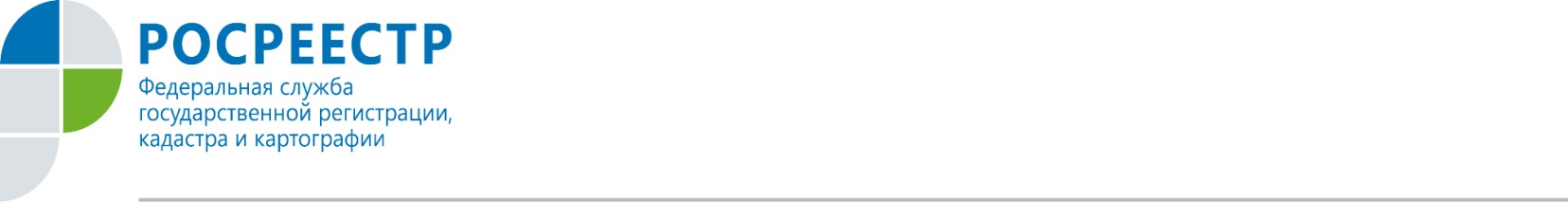 ОРЛОВЦЫ НЕ СПЕШАТ ОФОРМЛЯТЬ МАШИНО-МЕСТА В СОБСТВЕННОСТЬ Возможность оформить право собственности на машино-место появилась у орловцев с января 2017 года, когда машино-места в паркинге получили юридический статус автономного объекта недвижимости. В настоящее время всего 4 орловца зарегистрировали в Росреестре свое право собственности на машино-места.Напомним, чтобы оформить право собственности на машино-место, необходимо пригласить кадастрового инженера - он опишет объект недвижимости и составит технический план. После этого следует подать соответствующее заявление в региональный Росреестр через офисы МФЦ или электронный портал Росреестра. Если все условия выполнены и нет вопросов по правоустанавливающим документам, то регистрация права собственности будет проведена в течение 7 –ми рабочих дней при личном обращении или 3-х рабочих дней, если документы поданы электронно. Также машино-места можно приобретать в ипотеку, включать в перечень имущества, которое может являться предметом залога, продавать или сдавать в аренду.Что касается парковок, расположенных на придомовой территории, то они по-прежнему относятся к общедомовому имуществу и оформляются как доля в праве общей собственности всех собственников квартир и приобрести его в чью-либо частную собственность не возможно.Пресс-служба УправленияРосреестра по Орловской области 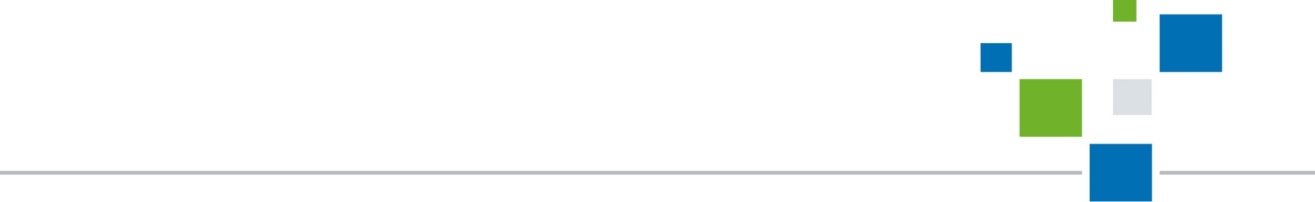 